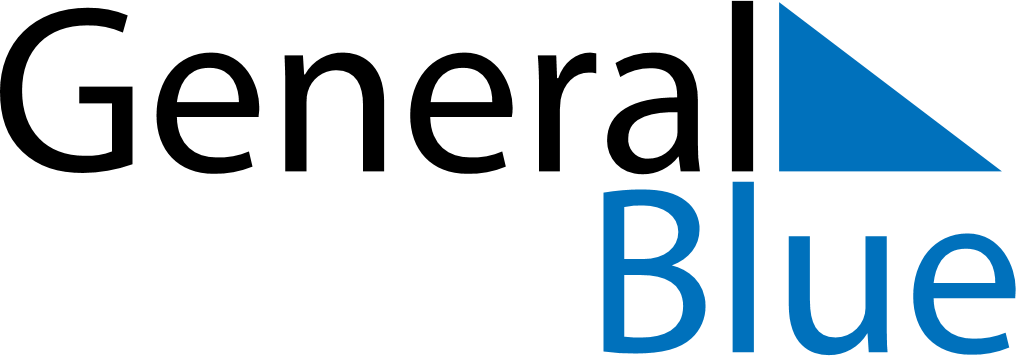 February 2018February 2018February 2018February 2018DominicaDominicaDominicaMondayTuesdayWednesdayThursdayFridaySaturdaySaturdaySunday12334567891010111213141516171718Carnival MondayCarnival Tuesday1920212223242425262728